Alpha Epsilon Delta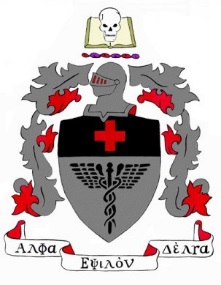 44th Biennial ConventionMarch 17- 19, 2022 – Nashville, TN2022 Sponsor FormAED National Office ● TCU BOX 298810 ● Texas Christian University ● Fort Worth, TX 76129CONTACT INFORMATION*based on 300 studentsPlease contact us to arrange a sponsorship package that will meet the needs of your organization or to discuss non-monetary or in-kind donations.    Items for Door Prizes would be greatly appreciated!!For more information contact Laura Dixon at laura.aed@tcu.edu or 817 257-5130.First Name:Last Name:University/Company:Address:Address (2):City:State:Zip Code:Phone:Email (Required):ESTIMATED COST*Tote Bag$1,200Scratch Pad and Pen$600Insulated Coffee Mug$1500Name Badge, Holder and Lanyard$250Convention Program$500Hand Sanitizer$350Lip Balm$350Guitar Picks                                 $300Lanyard Charger                                 $900T Shirts (Custom Color)$3,300Laptop Stickers$350 